This cover sheet will be detached from your application prior to assessmentEqual Opportunities Monitoring FormSocial Farms & Gardens are committed to equality of opportunity. We aim to ensure that no job applicant or employee receives less favourable treatment on the grounds of disability, gender, sexual orientation, marital status, age, race, religion, colour, or nationality.To help assist SF&G to improve employment practices, all applicants are asked to answer the following questions, voluntarily, by putting a tick in the appropriate box. This information, which will only be used for monitoring purposes, will be treated as confidential and will be made anonymous.Ethnic Identity: Asian			 Asian British			 Black African
 Black Caribbean 	 Black British			 Black Other Mixed Race / Multiple ethic groups			 White 					 Other ______________________			 Prefer not to say
National Identity:
 English		 Irish 				 Scottish Welsh	 	 Northern Irish		 British			 European		 Scandinavian			 Asian

 African		 

 Other ______________________ 			 Prefer not to say
My gender is:		 Female			 Male
 Transgender		 Non-binary Other ______________________     		 Prefer not to say

Do you consider yourself disabled?	 Yes			No

						Prefer not to say
Are you registered as disabled? 	 Yes			No
	Prefer not to say	
Please state which age group you are in:		16 –17			18 – 25		26 – 34		35 – 44	45 – 54			55 – 64		65 and over   
	Prefer not to sayMy sexual orientation is: 	 Heterosexual 		 Gay / Lesbian 	 Bisexual	
  Other ______________________     		 Prefer not to say

Religion and belief:
 Islam      Judaism      Sikhism      Hinduism      Christianity     Atheism     Buddhism     
 Other ______________________ 			 Prefer not to sayThanks for your time with the above.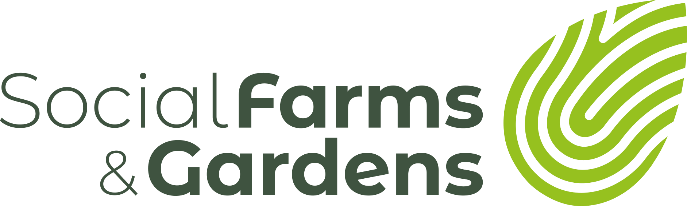 Marketing and Communications OfficerMarketing and Communications OfficerFull name Full name Home AddressHome AddressTelephone number(s) where we can contact youTelephone number(s) where we can contact youEmail addressEmail addressWhere did you see this post advertised?Where did you see this post advertised?Do you have any unspent convictions?                                    Yes / NoIf yes, please supply details under separate cover to Recruitment, HRAdmin@farmgarden.org.uk This will not affect your application where not relevant to the job.                      Do you have any unspent convictions?                                    Yes / NoIf yes, please supply details under separate cover to Recruitment, HRAdmin@farmgarden.org.uk This will not affect your application where not relevant to the job.                      References Please give details of two referees who are willing to support your application. One of these should be your most recent employer.References Please give details of two referees who are willing to support your application. One of these should be your most recent employer.Full nameAddressPostcodeTelephoneEmailMay the above person be approached before any interview?                  Yes / NoHow is this person known to you?Full nameAddressPostcodeTelephoneEmailMay the above person be approached before any interview?                  Yes / NoHow is this person known to you?Declaration I understand that any false or misleading information given in this application may render my employment, if I am appointed, liable to termination. I declare that to the best of my knowledge the above information is correct. Signed                                                                                               DateIf you return this form by email, it will be accepted as signed unless you state otherwise.Declaration I understand that any false or misleading information given in this application may render my employment, if I am appointed, liable to termination. I declare that to the best of my knowledge the above information is correct. Signed                                                                                               DateIf you return this form by email, it will be accepted as signed unless you state otherwise.1.	Education and training Please give details of any relevant qualifications or training, including any part-time courses. Continue on a separate sheet if necessary.1.	Education and training Please give details of any relevant qualifications or training, including any part-time courses. Continue on a separate sheet if necessary.1.	Education and training Please give details of any relevant qualifications or training, including any part-time courses. Continue on a separate sheet if necessary.School / College / Awarding bodyQualificationDate2.   Present & previous employment/voluntary work over the past ten years Relevant employment previous to this may be detailed on a separate sheet.2.   Present & previous employment/voluntary work over the past ten years Relevant employment previous to this may be detailed on a separate sheet.2.   Present & previous employment/voluntary work over the past ten years Relevant employment previous to this may be detailed on a separate sheet.2.   Present & previous employment/voluntary work over the past ten years Relevant employment previous to this may be detailed on a separate sheet.Job titleEmployerDatesBrief summary of duties3.   Please give details of your knowledge, skills and experience relevant to this post Please pay particular attention to this section as it tells us what makes you suitable for this job. Your application will be judged against the job description and person specification. Please give evidence for each point, being as specific as possible and supporting your answers with examples. Please also tell us why you wish to apply for this post. Continue on a separate sheet if necessary.5.   Are there areas of responsibility in the job description for which you may require special training or induction?Please ensure this form is returned by Midday on 6th June 2022.Email to: HRAdmin@farmgarden.org.ukThis form can be made available in other formats on request